ПЛАНучебно-воспитательных, внеурочных и социокультурных мероприятийв Центре образования естественно-научного профиля «Точка роста» МБОУ «СОШ №28» на 2021-2022 учебный год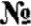 НаименованиемероприятияНаименованиемероприятияНаименованиемероприятияНаименованиемероприятияНаименованиемероприятияКраткоесодержаниемероприятияКраткоесодержаниемероприятияКатегорияучастников мероприятияСрокипроведения мероприятияОтветственные за реализацию мероприятияМетодическое сопровождениеМетодическое сопровождениеМетодическое сопровождениеМетодическое сопровождениеМетодическое сопровождениеМетодическое сопровождениеМетодическое сопровождениеМетодическое сопровождениеМетодическое сопровождениеМетодическое сопровождениеМетодическое сопровождениеМетодическое сопровождение1.1.Методическоесовещание«Планирование,утверждение рабочихпрограмм и расписания»Методическоесовещание«Планирование,утверждение рабочихпрограмм и расписания»Методическоесовещание«Планирование,утверждение рабочихпрограмм и расписания»Методическоесовещание«Планирование,утверждение рабочихпрограмм и расписания»Методическоесовещание«Планирование,утверждение рабочихпрограмм и расписания»Ознакомление спланом, утверждение рабочих программи расписанияОзнакомление спланом, утверждение рабочих программи расписанияПедагогиавгуст2021г.Руководитель центраМетодическоесовещание«Планирование,утверждение рабочихпрограмм и расписания»Методическоесовещание«Планирование,утверждение рабочихпрограмм и расписания»Методическоесовещание«Планирование,утверждение рабочихпрограмм и расписания»Методическоесовещание«Планирование,утверждение рабочихпрограмм и расписания»Методическоесовещание«Планирование,утверждение рабочихпрограмм и расписания»Ознакомление спланом, утверждение рабочих программи расписанияОзнакомление спланом, утверждение рабочих программи расписанияМетодическоесовещание«Планирование,утверждение рабочихпрограмм и расписания»Методическоесовещание«Планирование,утверждение рабочихпрограмм и расписания»Методическоесовещание«Планирование,утверждение рабочихпрограмм и расписания»Методическоесовещание«Планирование,утверждение рабочихпрограмм и расписания»Методическоесовещание«Планирование,утверждение рабочихпрограмм и расписания»Ознакомление спланом, утверждение рабочих программи расписанияОзнакомление спланом, утверждение рабочих программи расписанияМетодическоесовещание«Планирование,утверждение рабочихпрограмм и расписания»Методическоесовещание«Планирование,утверждение рабочихпрограмм и расписания»Методическоесовещание«Планирование,утверждение рабочихпрограмм и расписания»Методическоесовещание«Планирование,утверждение рабочихпрограмм и расписания»Методическоесовещание«Планирование,утверждение рабочихпрограмм и расписания»Ознакомление спланом, утверждение рабочих программи расписанияОзнакомление спланом, утверждение рабочих программи расписанияМетодическоесовещание«Планирование,утверждение рабочихпрограмм и расписания»Методическоесовещание«Планирование,утверждение рабочихпрограмм и расписания»Методическоесовещание«Планирование,утверждение рабочихпрограмм и расписания»Методическоесовещание«Планирование,утверждение рабочихпрограмм и расписания»Методическоесовещание«Планирование,утверждение рабочихпрограмм и расписания»Ознакомление спланом, утверждение рабочих программи расписанияОзнакомление спланом, утверждение рабочих программи расписания2.2.Планирование работы на2021 - 2022 учебный годПланирование работы на2021 - 2022 учебный годПланирование работы на2021 - 2022 учебный годПланирование работы на2021 - 2022 учебный годПланирование работы на2021 - 2022 учебный годСоставление иутверждение плана на 2021 — 2022учебный годСоставление иутверждение плана на 2021 — 2022учебный годПедагогимай2021г.Сотрудники центра3.3.Реализация общеобразовательныхпрограмм по предметным областях«Физика», «Химия»,Реализация общеобразовательныхпрограмм по предметным областях«Физика», «Химия»,Реализация общеобразовательныхпрограмм по предметным областях«Физика», «Химия»,Реализация общеобразовательныхпрограмм по предметным областях«Физика», «Химия»,Реализация общеобразовательныхпрограмм по предметным областях«Физика», «Химия»,Проведениезанятий на обновленном  учебном оборудовании Проведениезанятий на обновленном  учебном оборудовании Педагоги -предметникив течениегодаСотрудники центра«Биология»«Биология»«Биология»«Биология»«Биология»Сотрудники центра4.4.Реализация курсоввнеурочной деятельности  Реализация курсоввнеурочной деятельности  Реализация курсоввнеурочной деятельности  Реализация курсоввнеурочной деятельности  Реализация курсоввнеурочной деятельности  Курсы внеурочнойдеятельностиКурсы внеурочнойдеятельностиСотрудникиЦентра, педагоги - предметникив течениегодаПедагоги 5.5.Проектная деятельностьПроектная деятельностьПроектная деятельностьПроектная деятельностьПроектная деятельностьРазработка	иреализацияИндивидуальных и групповых проектов, участие в научно-практических конференциях   Разработка	иреализацияИндивидуальных и групповых проектов, участие в научно-практических конференциях   Педагоги -предметникив течениегодаСотрудники центраРазработка	иреализацияИндивидуальных и групповых проектов, участие в научно-практических конференциях   Разработка	иреализацияИндивидуальных и групповых проектов, участие в научно-практических конференциях   Разработка	иреализацияИндивидуальных и групповых проектов, участие в научно-практических конференциях   Разработка	иреализацияИндивидуальных и групповых проектов, участие в научно-практических конференциях   6.6.Участие в конкурсах иУчастие в конкурсах иУчастие в конкурсах иУчастие в конкурсах иУчастие в конкурсах иОрганизациясотрудничествасовместной,Проектной иисследовательскойдеятельностишкольниковОрганизациясотрудничествасовместной,Проектной иисследовательскойдеятельностишкольниковПедагоги-предметникив течениегодаСотрудники центраконференцияхконференцияхконференцияхконференцияхконференцияхОрганизациясотрудничествасовместной,Проектной иисследовательскойдеятельностишкольниковОрганизациясотрудничествасовместной,Проектной иисследовательскойдеятельностишкольниковПедагоги-предметникив течениегодаразличного уровняразличного уровняразличного уровняразличного уровняразличного уровняОрганизациясотрудничествасовместной,Проектной иисследовательскойдеятельностишкольниковОрганизациясотрудничествасовместной,Проектной иисследовательскойдеятельностишкольниковПедагоги-предметникиОрганизациясотрудничествасовместной,Проектной иисследовательскойдеятельностишкольниковОрганизациясотрудничествасовместной,Проектной иисследовательскойдеятельностишкольниковОрганизациясотрудничествасовместной,Проектной иисследовательскойдеятельностишкольниковОрганизациясотрудничествасовместной,Проектной иисследовательскойдеятельностишкольниковОрганизациясотрудничествасовместной,Проектной иисследовательскойдеятельностишкольниковОрганизациясотрудничествасовместной,Проектной иисследовательскойдеятельностишкольниковОрганизациясотрудничествасовместной,Проектной иисследовательскойдеятельностишкольниковОрганизациясотрудничествасовместной,Проектной иисследовательскойдеятельностишкольников7.7.Круглый стол «Анализработы за 2021 – 2022 учебный год. Планирование работы на 2022-2023 учебный год. Круглый стол «Анализработы за 2021 – 2022 учебный год. Планирование работы на 2022-2023 учебный год. Круглый стол «Анализработы за 2021 – 2022 учебный год. Планирование работы на 2022-2023 учебный год. Круглый стол «Анализработы за 2021 – 2022 учебный год. Планирование работы на 2022-2023 учебный год. Круглый стол «Анализработы за 2021 – 2022 учебный год. Планирование работы на 2022-2023 учебный год. Подведение итоговработы за год. Составление и утверждение плана на новый учебный год. Подведение итоговработы за год. Составление и утверждение плана на новый учебный год. ПедагогиMай 2022 г.Сотрудники центра8.8.Отчет-презентация о работе центра.Отчет-презентация о работе центра.Отчет-презентация о работе центра.Отчет-презентация о работе центра.Отчет-презентация о работе центра.Подведение итогов работы центра за годПодведение итогов работы центра за годРуководитель, сотрудники центраИюнь2022 г. Сотрудники центраВнеурочные мероприятияВнеурочные мероприятияВнеурочные мероприятияВнеурочные мероприятияВнеурочные мероприятияВнеурочные мероприятияВнеурочные мероприятияВнеурочные мероприятияВнеурочные мероприятияВнеурочные мероприятияВнеурочные мероприятияВнеурочные мероприятия1.Торжественное открытие Центра «Точка  роста»Торжественное открытие Центра «Точка  роста»Торжественное открытие Центра «Точка  роста»Торжественное открытие Центра «Точка  роста»Торжественное открытие Центра «Точка  роста»Торжественное открытие Центра «Точка  роста»ПраздничнаялинейкаПраздничнаялинейкаОбучающиеся Сентябрь2021 г. Руководитель и сотрудники центра2.Экскурсии	в«Точка  роста»Экскурсии	в«Точка  роста»Экскурсии	в«Точка  роста»Экскурсии	в«Точка  роста»Экскурсии	в«Точка  роста»ЦентрЗнакомство с Центром «Точка роста»Знакомство с Центром «Точка роста»ОбучающиесяСентябрь2021 г. Сотрудники центра3.Всероссийский экологический субботник «Зелёная Россия»Всероссийский экологический субботник «Зелёная Россия»Всероссийский экологический субботник «Зелёная Россия»Всероссийский экологический субботник «Зелёная Россия»Всероссийский экологический субботник «Зелёная Россия»Всероссийский экологический субботник «Зелёная Россия»Уборка территории школы, памятников, социальных объектовУборка территории школы, памятников, социальных объектовПедагоги, обучающиеся, родителиСентябрь 2021, апрель-май 2022Учитель биологии,зам. директора по ВР,классные руководители4.Шахматный турнир «Кубок Деда Мороза»Шахматный турнир «Кубок Деда Мороза»Шахматный турнир «Кубок Деда Мороза»Шахматный турнир «Кубок Деда Мороза»Шахматный турнир «Кубок Деда Мороза»Шахматный турнир «Кубок Деда Мороза»Проведение шахматного турнира среди обучающихсяПроведение шахматного турнира среди обучающихсяОбучающиесяДекабрь 2021 г. Педагоги Центра, классные руководители5. Круглый стол «Формула успеха»Круглый стол «Формула успеха»Круглый стол «Формула успеха»Круглый стол «Формула успеха»Круглый стол «Формула успеха»Обмен опытом объединений «Точка роста»Обмен опытом объединений «Точка роста»ОбучающиесяЯнварь2022 г. Сотрудники центра6.Школьный интеллектуальный клуб - ШИКШкольный интеллектуальный клуб - ШИКШкольный интеллектуальный клуб - ШИКШкольный интеллектуальный клуб - ШИКШкольный интеллектуальный клуб - ШИКШкольный интеллектуальный клуб - ШИК Игры знатоков ШИК по биологии, химии и физике Игры знатоков ШИК по биологии, химии и физикеОбучающиеся, педагоги школыЯнварь, февраль, март 2022 г.Руководитель центра, заместитель директора по ВР7.Профориентационная круглый стол «В мире новых профессий»Профориентационная круглый стол «В мире новых профессий»Профориентационная круглый стол «В мире новых профессий»Профориентационная круглый стол «В мире новых профессий»Профориентационная круглый стол «В мире новых профессий»Профориентационная круглый стол «В мире новых профессий»Изучение актуальных профессий с областях химии, биологии и физикиИзучение актуальных профессий с областях химии, биологии и физики9-11 классыЯнварь 2022Заместитель директора по ВР, педагоги Центра8.День науки в Точке ростаДень науки в Точке ростаДень науки в Точке ростаДень науки в Точке ростаДень науки в Точке ростаДень науки в Точке ростаДемонстрация обучающимися навыков работы с современном оборудованиеДемонстрация обучающимися навыков работы с современном оборудованиеОбучающиесяФевраль2022 г.Сотрудники центра9.Всероссийский конкурс «Большая перемена»Всероссийский конкурс «Большая перемена»Всероссийский конкурс «Большая перемена»Всероссийский конкурс «Большая перемена»Всероссийский конкурс «Большая перемена»Всероссийский конкурс «Большая перемена»Представление конкурсных работПредставление конкурсных работОбучающиесяМарт2022 г. Классные руководители10.Школьная научно-практическая конференция «Эрудит»Школьная научно-практическая конференция «Эрудит»Школьная научно-практическая конференция «Эрудит»Школьная научно-практическая конференция «Эрудит»Школьная научно-практическая конференция «Эрудит»Школьная научно-практическая конференция «Эрудит»ФестивальпроектовФестивальпроектовОбучающиесяАпрель2022 г. Сотрудники центра11.Сотрудничество с Центром «Точка роста» МОУ «Осташевская СОШ».Сотрудничество с Центром «Точка роста» МОУ «Осташевская СОШ».Сотрудничество с Центром «Точка роста» МОУ «Осташевская СОШ».Сотрудничество с Центром «Точка роста» МОУ «Осташевская СОШ».Сотрудничество с Центром «Точка роста» МОУ «Осташевская СОШ».Сотрудничество с Центром «Точка роста» МОУ «Осташевская СОШ».Взаимопосещение Центров «Точка роста», обмен опытом Взаимопосещение Центров «Точка роста», обмен опытом Обучающиеся, педагоги школыВ течение годаРуководитель и сотрудники центраУчебно - воспитательные мероприятияУчебно - воспитательные мероприятияУчебно - воспитательные мероприятияУчебно - воспитательные мероприятияУчебно - воспитательные мероприятияУчебно - воспитательные мероприятияУчебно - воспитательные мероприятияУчебно - воспитательные мероприятияУчебно - воспитательные мероприятияУчебно - воспитательные мероприятияУчебно - воспитательные мероприятияУчебно - воспитательные мероприятия1.1.1.Всероссийская акция для школьников «Урок науки и технологии»Всероссийская акция для школьников «Урок науки и технологии»Всероссийская акция для школьников «Урок науки и технологии»Всероссийская акция для школьников «Урок науки и технологии»ЕдиныетематическиеурокиЕдиныетематическиеурокиОбучающиесяСентябрь2021 г.Зам директора по УВР2.2.2.Открытый урок «Всемирный день иммунитета»Открытый урок «Всемирный день иммунитета»Открытый урок «Всемирный день иммунитета»Открытый урок «Всемирный день иммунитета»Тематические урокиТематические урокиОбучающиесяМарт 2022 г.Педагог по биологии3.3.3.Неделя физикиНеделя физикиНеделя физикиНеделя физикиПроведение мероприятий в рамках неделиПроведение мероприятий в рамках неделиОбучающиесяФевраль2022 г. Учитель физики4.4.4.Неделя химии и биологии Неделя химии и биологии Неделя химии и биологии Неделя химии и биологии Проведение мероприятий в рамках неделиПроведение мероприятий в рамках неделиОбучающиесяАпрель2022 г. Учитель химии и биологии5.5.5.5.Всероссийские акции«День ДНК», «Всероссийский урок генетики».Всероссийские акции«День ДНК», «Всероссийский урок генетики».Всероссийские акции«День ДНК», «Всероссийский урок генетики».ЕдиныетематическиеурокиЕдиныетематическиеурокиОбучающиесяАпрель2022 г.Учитель биологии6.6.6.Гагаринский урок «Космос – это мы»Гагаринский урок «Космос – это мы»Гагаринский урок «Космос – это мы»Гагаринский урок «Космос – это мы»Гагаринский урок «Космос – это мы»Тематический урокОбучающиесяАпрель2022 г. Учитель физики7. 7. 7. 7. Всероссийский Урок Победы (о вкладе ученых и инженеров в дело Победы)Всероссийский Урок Победы (о вкладе ученых и инженеров в дело Победы)Всероссийский Урок Победы (о вкладе ученых и инженеров в дело Победы)ЕдиныйВсероссийскийурокЕдиныйВсероссийскийурокОбучающиесяМай2022 г. Учитель физикиСоциокультурные мероприятияСоциокультурные мероприятияСоциокультурные мероприятияСоциокультурные мероприятияСоциокультурные мероприятияСоциокультурные мероприятияСоциокультурные мероприятияСоциокультурные мероприятияСоциокультурные мероприятияСоциокультурные мероприятияСоциокультурные мероприятияСоциокультурные мероприятия1. 1. 1. 1. 1. РодительскиесобранияРодительскиесобранияРодительскиесобранияЗнакомство с Центром «Точка роста»РодителиСентябрь2021 г. Руководитель и сотрудники центра2. 2. 2. 2. 2. Участие в система открытых онлайн - уроков  «Проектория»Участие в система открытых онлайн - уроков  «Проектория»Участие в система открытых онлайн - уроков  «Проектория»Профессиональноесамоопределениевыпускников9-11 классыВ течение годаКлассные руководители3. 3. 3. 3. 3. Освещение деятельности Центра «Точка роста» Освещение деятельности Центра «Точка роста» Освещение деятельности Центра «Точка роста» Выпуск новостей «Точка роста» в школьной газете «Парус» и официальных страницах в социальных сетяхОбучающиеся,педагоги, родителиВ течение годаПедагогдополнительного образования